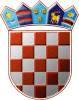 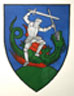         REPUBLIKA HRVATSKA                                                                                       MEĐIMURSKA ŽUPANIJAOPĆINA SVETI JURAJ NA BREGU                             OPĆINSKO VIJEĆEKLASA:404-01/21-01/04                                                                   URBROJ:2109/16-03-21-8	Pleškovec, 07. rujna 2021.                       	Na temelju članka 27. i članka 35. stavka 1. točka 2. Zakona o lokalnoj i područnoj (regionalnoj) samoupravi („Narodne novine“, broj 33/01., 60/01., 106/03., 129/05., 109/07., 125/08., 36/09., 150/11., 144/12., 19/13., 137/15., 123/17., 98/19. i 144/20.), članka 18. stavka 5. Pravilnika o provedbi mjera Programa ruralnog razvoja Republike Hrvatske za razdoblje 2014. – 2020. („Narodne novine“, br. 91/19., 37/20. i 31/21.) i članka 28. Statuta Općine Sveti Juraj na Bregu („Službeni glasnik Međimurske županije“ broj 08/21.), Općinsko vijeće Općine Sveti Juraj na Bregu na svojoj 02. sjednici održanoj 07. rujna 2021. godine, donijelo jeO D L U K UO DAVANJU SUGLASNOSTI ZA PROVEDBU ULAGANJA I PRIJAVU NA NATJEČAJ ZA INVESTICIJU PROJEKT „SPORTSKO REKREATIVNI CENTAR VUČETINEC“Članak Ovom Odlukom daje se suglasnost Općini Sveti Juraj na Bregu za provedbu ulaganja na području jedinice lokalne samouprave - Općine Sveti Juraj na Bregu za investiciju projekt „SPORTSKO REKREATIVNI CENTAR VUČETINEC“.Članak Ulaganje iz članka 1. ove Odluke planira se prijaviti na natječaj Programa ruralnog razvoja RH za razdoblje 2014.-2020., za provedbu podmjere 7.4 „Ulaganja u pokretanje, poboljšanje ili proširenje lokalnih temeljnih usluga za ruralno stanovništvo, uključujući slobodno vrijeme i kulturne aktivnosti te povezanu infrastrukturu“ – provedba tipa operacije 7.4.1 „Ulaganja u pokretanje, poboljšanje ili proširenje lokalnih temeljnih usluga za ruralno stanovništvo, uključujući slobodno vrijeme i kulturne aktivnosti te povezanu infrastrukturu“ – ulaganja u sektor društvenih domova/kulturnih centara i sportskih građevina.U svrhu prijave ulaganja na natječaj naveden u prethodnom stavku, ovom Odlukom ujedno se daje i suglasnost za prijavu na natječaj.Članak Ova suglasnost daje se na temelju dokumenta Priloga 10, uz suglasnost predstavničkog tijela jedinice lokalne samouprave za provedbu ulaganja unutar tipa operacije 7.4.1 „Ulaganja u pokretanje, poboljšanje ili proširenje lokalnih temeljnih usluga za ruralno stanovništvo, uključujući slobodno vrijeme i kulturne aktivnosti te povezanu infrastrukturu“ – ulaganja u sektor društvenih domova/kulturnih centara i sportskih građevina koji čini sastavni dio ove Odluke. Članak Ova Odluka stupa na snagu danom donošenja i objaviti će se u „Službenom glasniku Međimurske županije“.                                                                                              PREDSJEDNIK                                                                                               Općinskog vijeća          Anđelko Kovačić